Dodatek č. 1 keSMLOUVĚ O POSKYTOVÁNÍ SLUŽEBČíslo smlouvy Objednatele: 06EU-004146 Číslo smlouvy Poskytovatele: 19 106 202Evidenční číslo (ISPROFIN/ISPROFOND): 500 151 0002 (327 111 3009.9262.1807)                Název související veřejné zakázky:I/27 Klatovy přeložka, 1. stavba, aktualizace DSP, majetkoprávní vypořádání dřevinuzavřený níže uvedeného dne, měsíce a roku mezi následujícími smluvními stranami (dále jako „Smlouva”):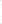 Ředitelství silnic a dálnic ČRse sídlem:						Na Pankráci 546/56, 140 00 Praha 4IČO:						65993390DIČ:						CZ65993390právní forma:					příspěvková organizacebankovní spojení:				xxxxxxxxxxxxxxxxxxxxxxxxxxxxxxxxzastoupeno:					xxxxxxxxxxxxxxxxxxxxxxxxxxxxxxxxxxxxxxxkontaktní osoba ve věcech smluvních:	xxxxxxxxxxxxxe-mail:						xxxxxxxxxxxxxxxxxxxxxxtel:							xxxxxxxxxxxkontaktní osoba ve věcech technických:	xxxxxxxxxxxxxxxxxxxxxxe-mail:						xxxxxxxxxxxxxxxxxxxxxxxxtel:							xxxxxxxxxxx(dále jen „Objednatel“)aSUDOP PRAHA a.s.se sídlem:						Olšanská 2643/1a, 130 80  Praha 3IČO:						25793349DIČ:						CZ25793349zápis v obchodním rejstříku:			xxxxxxxxxxxxxxxxxxxxxxxxxxxxxxxxxprávní forma:					akciová společnost	bankovní spojení:				xxxxxxxxxxxxxxxxxxx							xxxxxxxxxxxxxxxxxxxxxxxxxxxxxxxxxxzastoupen:xxxxxxxxxxxxxxxxxxxxxxxxxxxxxxxxxxxxxxxxxxxxxxxxxxxxxxxxxxxxxxxxxxxxxxxxxxxxxxxxxxxxxxxxxxxxxxxxxxxxxxxxxxxxxxxxxxxxxxxxxxxxxxxxxxxxxxxxxxxxxxxxxxxxxxxxxxxxxxxxxkontaktní osoba ve věcech smluvních:	xxxxxxxxxxxxxxxxxe-mail:						xxxxxxxxxxxxxxxxxxxxxtel:							xxxxxxxxxxxxxxxxkontaktní osoba ve věcech technických:	xxxxxxxxxxxxxxxxe-mail:						xxxxxxxxxxxxxxxxxxxxxxxtel:							xxxxxxxxxxxxxxxx(dále jen „Poskytovatel“) (Objednatel a Poskytovatel společně dále jen „Smluvní strany” nebo každý samostatně jen„Smluvní strana”)Článek 1.PŘEDMĚT DODATKU1.1.Předmětem Dodatku č. 1 je úprava termínů provedení Díla.Smluvní strany se dohodly na úpravě termínů provedení Díla specifikovaných v čl. 5Smlouvy následovně Zajištění majetkoprávního vypořádání dřevin - čistopis: Nejpozději do                             3 měsíců od dodání podkladů ze strany Objednatele.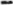 Pro zajištění majetkoprávního vypořádání je třeba dodání podkladů ze strany Objednatele, konkrétně znaleckých posudků.Článek 2.Ostatní ujednání2.1.	Ostatní ustanovení Smlouvy tímto Dodatkem č. 1 nedotčená zůstávají v platnosti beze změn.2.2. Tento Dodatek č. 1 nabývá platnosti dnem jeho podpisu oběma Smluvními stranami a účinnosti dnem jeho uveřejnění v registru smluv.2.3. Smluvní strany prohlašují, že si tento Dodatek č. 1 přečetly, že s jeho obsahem souhlasí a na důkaz toho k němu připojují svoje podpisy.2.4. Tento Dodatek č. 1 se vyhotovuje ve čtyřech (4) stejnopisech, z nichž Objednatel obdrží dva (2) stejnopisy a Poskytovatel dva (2) stejnopisy.V Plzni dne 20-08-2019						V Praze 13.8.2019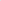 